新 书 推 荐中文书名：《人人有责：公司对社会的责任》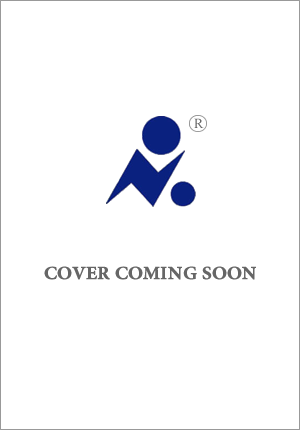 英文书名：EVERYONE'S BUSINESS: What Companies Owe Society作    者：Amit Ron and Abraham Singer出 版 社：University of Chicago Press代理公司：ANA/Jessica页    数：256页出版时间：2024年12月代理地区：中国大陆、台湾审读资料：电子稿类    型：经管内容简介：商业就是政治。那么商业道德又是什么？企业是政治行为体。它们不仅为政治竞选活动提供资金、针对社会议题表明立场、为不同身份群体摇旗呐喊，而且还在日常招聘和投资决策的每一步中影响着政治格局。当高度两极分化的公众对大型企业的政治立场提出更高要求时，企业该如何应对？阿米特·罗恩（Amit Ron）和亚伯拉罕·辛格（Abraham Singer）指出，公司在现代生活中不可避免地扮演着政治角色，这既是商业伦理的根本问题，也是无法回避的事实：公司权力使商业伦理成为必要，而商业伦理必须努力削弱公司权力。由于其经济和社会影响力，罗恩和辛格有力地论证了现代企业的首要社会责任是实现民主。企业必须努力避免以破坏选举、公开辩论和社会运动等关键民主实践的方式来行使权力。本书务实而紧迫，为我们如何在日益分裂的世界中追求利润和民主提供了一个重要的新框架。作者简介：阿米特·罗恩（Amit Ron）是亚利桑那州立大学（Arizona State University）政治学副教授。他的研究主要围绕两个中心主题：政治经济学史的政治和规范维度以及公共领域的民主理论。关于公共领域的民主理论，罗恩特别关注公众在社会科学探究所需的认知分工中的作用。他最近出版的《受影响的利益及其制度》（Affected Interests and Their Institutions，2017年）探讨了如何在跨国环境中思考民主的意义。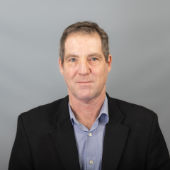 亚伯拉罕·辛格（Abraham Singer）是芝加哥洛约拉大学（Loyola University Chicago）商学助理教授。他著有《公司的形式：公司的规范政治理论》（The Form of the Firm: A Normative Political Theory of the Corporation）一书。辛格教授的教学和研究领域是商业伦理和政治理论的交汇点。在教学中，辛格旨在让学生接触到更宏大、更抽象的思想和理论，从而挑战他们即将进入的商业世界以及他们将面临的道德困境。感谢您的阅读！请将反馈信息发至：版权负责人Email：Rights@nurnberg.com.cn安德鲁·纳伯格联合国际有限公司北京代表处北京市海淀区中关村大街甲59号中国人民大学文化大厦1705室, 邮编：100872电话：010-82504106, 传真：010-82504200公司网址：http://www.nurnberg.com.cn书目下载：http://www.nurnberg.com.cn/booklist_zh/list.aspx书讯浏览：http://www.nurnberg.com.cn/book/book.aspx视频推荐：http://www.nurnberg.com.cn/video/video.aspx豆瓣小站：http://site.douban.com/110577/新浪微博：安德鲁纳伯格公司的微博_微博 (weibo.com)微信订阅号：ANABJ2002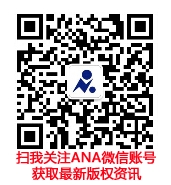 